ПРИЛОЖЕНИЕ 4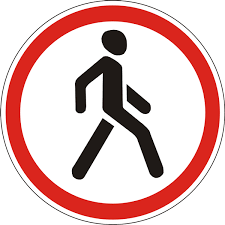 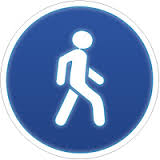 